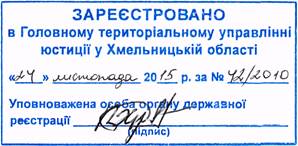 ТАРИФИ на платні послуги, що надають лікувально-профілактичні державні і комунальні заклади охорони здоров’я в областіЗаступник голови адміністрації						            В.КальніченкоЗатвердженоРозпорядження голови обласної державної адміністрації 16.11.2015 № 559/2015-р№ з/пНазва послугиТарифи на платні послуги без урахування ПДВ (грн.) не вище:1231Косметологічна допомога, крім тієї, що подається за медичними показаннями77,802Оздоровчий масаж, гімнастика71,103Операція штучного переривання вагітності в амбулаторних умовах (методом вакуум-аспірації у разі затримки менструації терміном не більше як на 20 днів) та у стаціонарі (до 12 тижнів вагітності), крім абортів за медичними і соціальними показаннями181,984Медичний огляд для отримання виїзної візи (крім службових відряджень державних службовців та при виїзді на лікування за наявності відповідних медичних документів)112,025Попередній профілактичний медичний огляд при прийняті на роботу (крім випадків, коли медичні огляди проводяться за направленнями органів державної служби зайнятості), а також відповідні періодичні профілактичні медичні огляди, без врахування лабораторних досліджень123,806Попередній профілактичний медичний огляд для отримання посвідчення водія транспортних засобів (крім випадків, коли медичні огляди проводяться за направленнями органів державної служби зайнятості),а також відповідні періодичні профілактичні медичні огляди103,207Медичний огляд для отримання дозволу на право отримання та носіння зброї громадянами, а також відповідні періодичні профілактичні медичні огляди110,708Анонімне обстеження та лікування хворих, заражених хворобами, що передаються статевим шляхом, а також хворих на алкоголізм і наркоманію (крім обстежень на ВІЛ та СНІД)48,451239Медична допомога хворим удома (діагностичне обстеження, процедури, маніпуляції, консультування, догляд), крім осіб, які за станом здоров’я та характером хвороби не можуть відвідувати заклад охорони здоров’я115,5010Видача бланка особистої медичної книжки5,0011Видача копії медичної довідки, витягу з історії хвороби3,85